4 апреля в детском объединении "Семицветик" с детьми 2-го года обучения прошло тематическое занятие на тему "Космическое путешествие", посвященное дню Космонавтики. Дети беседовали о космосе и космических полетах, делились друг с другом своими знаниями и представлениями, фантазировали о полетах на далекие планеты, рассмотрели репродукции картин художников-фантастов на данную тему. Каждый ребенок подошел к созданию рисунка творчески и постарался воплотить на бумаге свои представления и фантазии о космических путешествиях, используя выразительные возможности графических и живописных художественных материалов.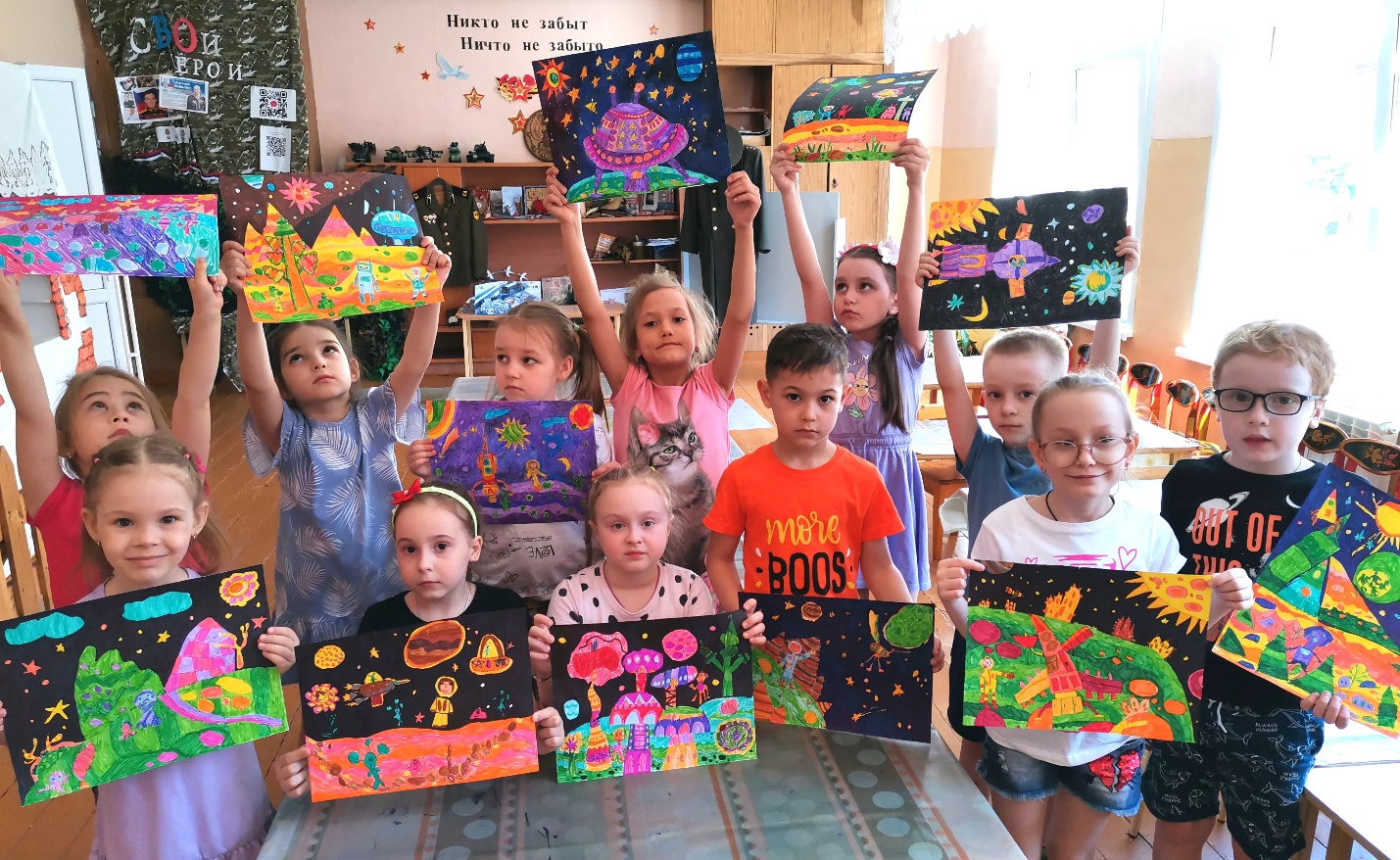 